REQUERIMENTO Nº 369/2018Requer informações sobre a limpeza de área publica e campo de futebol localizado nas Ruas do Cobre, da Platina, da Prata e do Mercúrio, Vila Pântano. (fotos anexos).Este vereador em visita a Vila Pântano, foi procurado por munícipes que ali residem, os mesmos reclamaram do abandono da área publica, campo de futebol, em questão prontamente, este vereador foi até o local e pode constatar o fato.No local o vereador constatou o abandono total do patrimônio publico, a atual situação do local é de calamidade, o mato esta alto e a quantidade de bichos peçonhentos que ali se se encontra, é assustadora, estes que estão invadindo as casas ao redor, sem contar o risco que as crianças estão correndo se forem  picadas por esses bichos.Preocupado com os munícipes que ali residem e diante deste caos se faz necessário que sejam tomadas providências o mais breve possível, a fim de evitar maiores prejuízos, tal como acidentes com as crianças. Considerando que o Poder Legislativo ocupa papel preponderante no controle e fiscalização dos negócios municipais.Considerando que a Constituição Federal em seu inciso XXXIII, do art. 5º, diz textualmente que: “todos têm direito a receber dos órgãos públicos informações de seu interesse particular, ou de interesse coletivo ou geral, que serão prestadas no prazo da lei, sob pena de responsabilidade, ressalvadas aquelas cujo sigilo seja imprescindível à segurança da sociedade e do Estado”.  REQUEIRO que, nos termos do Art. 107, Inciso VIII, do Regimento Interno da Câmara de Santa Barbara d´Oeste, seja oficializado á Prefeitura Municipal de Santa Barbara d´Oeste, situada na Avenida Monte Castelo nº 1000, na cidade Santa Barbara d´Oeste, para que encaminhe a esta Casa de Leis as seguintes informações:Existe um cronograma de limpeza do local? Se positivo qual a data programada para limpeza. Justifique quais serão as decisões tomadas para a solução do problema.Outras informações que julgarem necessárias.                                  Plenário “Dr. Tancredo Neves”, 16 de março de 2018.                                                               Paulo Cesar Monaro                                                                   Paulo Monaro                                                     -Vereador Líder Solidariedade-FOTOS DO LOCAL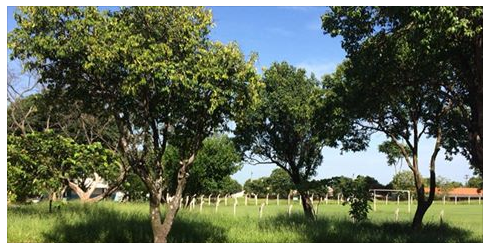 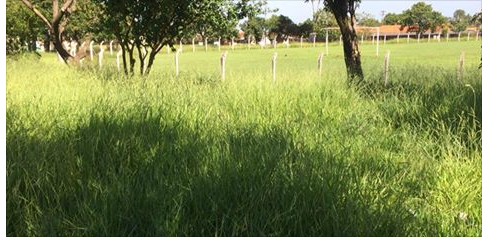 